Allgemeine Hygieneregelnhttps://www.infektionsschutz.de/mediathek/printmaterialien.html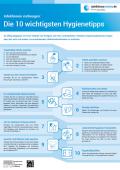 Plakat "10 Hygienetipps"Bestellnummer: 62100208 | Schutzgebühr: kostenlos | Maximale Bestellmenge: 5 Informationen zum persönlichen Infektionsschutz durch Hygiene§ 7 CoronaVO - Zutritts- und Teilnahmeverbot:Verbot für Personen, die in Kontakt zu einer mit dem Coronavirus infizierten Person stehen oder standen, wenn seit dem letzten Kontakt noch nicht 14 Tage vergangen sind, oderVerbot für Personen die typischen Symptome einer Infektion mit dem Coronavirus, namentlich Geruchs- und Geschmacksstörungen, Fieber, Husten sowie Halsschmerzen, aufweisen.Im Einzelfall kann von diesem Verbot unter bestimmten Voraussetzung abgewichen werden, dies wird jedoch bei der SG Heddesheim nicht angewendet werden.§ 6 CornaVO – Datenerhebung:Damit mögliche Infektionswege nachvollziehbar sind, müssen die Kontaktdaten aller Anwesenden erfasst werden.Vor- und Nachname, Anschrift, Datum und Zeitraum der Anwesenheit und, soweit vorhanden, Telefonnummer oder Email-Adresse. Dies gilt nicht, wenn und soweit Daten bereits vorliegen.Die Daten sind für einen Zeitraum von vier Wochen aufzubewahren und sodann zu löschen. Es ist zu gewährleisten, dass unbefugte Dritte keine Kenntnis von den Daten erlangen. Die Daten sind auf Verlangen der zuständigen Behörde zu übermitteln, sofern dies zur Nachverfolgung von möglichen Infektionswegen erforderlich ist.Wer sich weigert, seine Kontaktdaten abzugeben, muss von der Teilnahme an der Veranstaltung ausgeschossen werden. Beim Turnier ist nur Barzahlung möglich!Die maximale Anzahl der Spieler/Zuschauer auf dem abgesperrten Gelände darf 500 Personen nicht überschreiten. (Helfer, Trainer, Betreuer und Schiedsrichter werden nicht zu den 500 Spielern/Zuschauern gezählt).Unter Beachtung von § 9 CoronaVO dürfen sich in Ba-Wü maximal 20 Personen sammeln. Zu allen Personen ist 1,5 m Abstand einzuhalten. Ausnahme: in gerader Linie verwandt, Geschwister und deren Nachkommen, einem gemeinsamen Haushalt angehören, einschließlich deren Ehegatten/Partnern, müssen zueinander keinen Abstand einhalten.Unter Berücksichtigung dieser Regel dürfen sich maximal 227 Zuschauer gleichzeitig in der Halle aufhalten. Im beigefügten Schaubild können sie die möglichen Sitzvarianten sehen und sich dann für eine Variante frei entscheiden. Es werden zunächst nur 227 Eintrittsbändchen verkauft. Wenn genug Zuschauer das Gelände verlassen haben, können weitere Eintrittsbändchen verkauft werden, so dass bei späterem erneutes Betreten des Geländes die Möglichkeit besteht, trotz Eintrittsbändchen nicht mehr auf die Tribüne zu kommen.Kein Vorverkauf möglich.Pro Person kann nur ein Bändchen für den heutigen Tag gekauft werden, dass gleich selbst angelegt werden muss.Erst Hände desinfizieren,dann den Stift,zum ausgefüllten des Datenblattes,in die Hand nehmen.(SG-Helfer, Spieler/Trainer/Betreuer müssen kein Datenblatt ausfüllen. Ihre Daten liegen bereits vor und können auf der vorhandenen Liste abgeharkt werden.)Mit dem ausgefüllten Datenblatt bitte in den Eingangsbereich eintreten und nach Vorzeigen, selbstständig in die bereitgestellte Box einwerfen.Wir wüschen euch viel Spaß auf dem Löwen-Cup 2020.EssenausgabeBitte 1,5m Abstand einhalten, siehe Bodenmarkierung.Bitte stecken Sie den Essensbon, nach Aufforderung durch unseren Mitarbeiter, selbst in die Sammelbox, damit unsere Mitarbeiter diesen nicht berühren müssen.Wir machen Ihnen gerne Ketchup oder Senf aufs Essen drauf, wegen Corona dürfen Sie die Flaschen nicht in die Hand nehmen.Bitte warten Sie, bis wir das Essen aufs Tablett gelegt haben um den direkt Handkontakt zu vermeiden. GetränkeBitte 1,5m Abstand einhalten, siehe Bodenmarkierung.Bitte stecken Sie den Getränkebon, nach Aufforderung durch unseren Mitarbeiter, selbst in die Sammelbox, damit unsere Mitarbeiter diesen nicht berühren müssen.Bitte warten Sie, bis wir das Getränk aufs Tablett abgestellt haben um den direkt Handkontakt zu vermeiden.Pfandrückgabe ist nur in der Halle im Foyer möglich.BonkasseBitte 1,5m Abstand einhalten, siehe Bodenmarkierung.Legen Sie ihr Geld in das bereitgestellte Gefäß.Bitte warten Sie, bis wir den Bon und das Rückgeld hingelegt haben um den direkt Handkontakt zu vermeiden.________________________________________________Essensausgabe im Freien,Getränkeausgabe im Freien und im Foyer,________________________________________________Kaffee&Kuchen (Barzahlung bei der Kaffee&Kuchen-Ausgabe) im Foyer der anderen (alten) Halle, Zugang nur über Foyer neue Halle. Eingang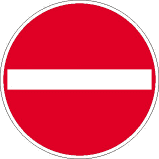 AusgangEingangAusgangBei Rückstau bitte 1,5m Abstand halten.Ab hier Mundschutz anlegen bis der Sitzplatz erreicht ist.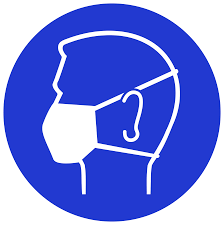 Auch auf dem Sitzplatz ist zu allen Personen 1,5 m Abstand einzuhalten.Ausnahme: in gerader Linie verwandt, Geschwister und deren Nachkommen, einem gemeinsamen Haushalt angehören, einschließlich deren Ehegatten/Partnern, müssen zueinander keinen Abstand einhalten.Unter Berücksichtigung dieser Regel dürfen sich maximal 227 Zuschauer gleichzeitig in der Halle aufhalten.Im beigefügten Schaubild können sie die möglichen Sitzvarianten sehen und sich dann für eine Variante frei entscheiden.Maximal 20 Verwandte/selber Haushalt/Partner dürfen zusammen sitzen… …dann Abstand von 1,5m zu den nächsten Personen, siehe Sitzmöglichkeiten-Plan.Die maximale Zuschauerzahl in der Halle beträgt 227 Personen, bei Erreichen der maximalen Zuschauerzahl kein Zugang möglich, trotz vorhandenem Bändchen.Zugang TribüneZugang TribüneAusgang TribüneAusgang TribüneEintrittskasseBitte mit mind. 1,5m Abstand anstellen, siehe Bodenmarkierung.Kein Vorverkauf möglich.Pro Person kann nur ein Bändchen für den heutigen Tag gekauft werden, dass gleich selbst angelegt werden muss.Bitte warten Sie, bis wir das Eintrittsbändchen und das Rückgeld hingelegt haben um den direkt Handkontakt zu vermeiden.Es besteht Maskenpflicht in ausgewiesenen Bereichen (Laufwege zum Sitzplatz auf der Tribüne, Zugang WCs). Falls Sie keine Maske dabei haben, können Sie hier eine für 1 € erwerben. Unter Berücksichtigung der Abstandsregeln in Ba-Wü dürfen sich maximal 227 Zuschauer gleichzeitig in der Halle aufhalten. Maximal 20 verwandte Personen/ selber Haushalt (§9 CoronaVO Bawü) dürfen zusammensitzen. Zu der nächsten Person/Gruppe ist 1,5m Abstand zu halten. Im beigefügten Schaubild können sie die möglichen Sitzvarianten sehen und sich dann für eine Variante frei entscheiden. Es werden zunächst nur 227 Eintrittsbändchen verkauft. Wenn genug Zuschauer das Gelände verlassen haben, können weitere Eintrittsbändchen verkauft werden, so dass bei späterem erneutes Betreten des Geländes die Möglichkeit besteht trotz Eintrittsbändchen nicht mehr auf die Tribüne zu kommen.GetränkeBitte 1,5m Abstand einhalten, siehe Bodenmarkierung.Bitte stecken Sie den Getränkebon, nach Aufforderung durch unseren Mitarbeiter, selbst in die Sammelbox, damit unsere Mitarbeiter diesen nicht berühren müssen.Bitte warten Sie, bis wir das Getränk aufs Tablett abgestellt haben um den direkt Handkontakt zu vermeiden.Pfandrückgabe ist nur rechts neben der Theke möglich.Kaffee(Barzahlung, ohne Bon)Bitte 1,5m Abstand einhalten, siehe Bodenmarkierung.Legen Sie das Geld in das bereitgestellte Gefäß.Bitte warten Sie, bis wir das Rückgeld hingelegt und den Kaffee hingestellt haben um den direkt Handkontakt zu vermeiden.Lust auf ein Stück Kuchen zum Kaffee? Dann folge den Wegweisern ins Foyer der anderen Halle (Barzahlung). PfandrückgabeBitte 1,5m Abstand einhalten, siehe Bodenmarkierung.Bitte sortieren Sie die leere Flaschen in die bereitgestellten Getränkekisten ein und stellen Sie die Gläser/Tassen in die Spülkörbe auf den Servierwägen. Getränkereste entsorgen Sie bitte in den bereitgestellten Eimer. Danke für die Mithilfe!Bitte zeigen Sie den Pfandbon und stecken Sie ihn nach Aufforderung durch unseren Mitarbeiter, selbst in die Sammelbox, damit unsere Mitarbeiter diesen nicht berühren müssen.Ihr Pfandgeld legen wir in das bereitgestellte Gefäß. Maskenpflicht bis zum Erreichen des Sitzplatzes!Nicht am Geländer stehen, siehe Boden-markierung, da Abstand zur obersten Sitzreihe benötigt wird.Mit Mundschutz an der Wand stehen ist erlaubt.Maximal 20 verwandte/selber Haushalt/Partner dürfen zusammen sitzen… …dann Abstand von 1,5m zu den nächsten Personen, siehe Sitzmöglichkeiten-Plan.Die maximale Zuschauerzahl in der Halle beträgt 227 Personen, bei Erreichen der maximalen Zuschauerzahl kein Zugang möglich, trotz vorhandenem Bändchen.Maskenpflicht nach dem Aufstehen vom Sitzplatz, bis raus in Foyer! Hier nicht sitzen!Hier nicht sitzen! 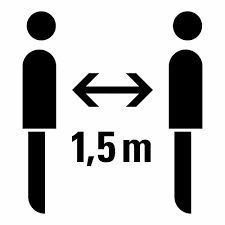 auf Bankzum Zeitnehmertischbei Verlassen des Spielfeldes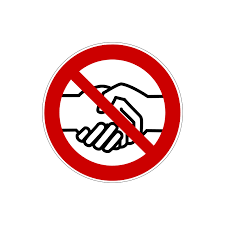 Jeder Spieler nutzt nur seine personalisierte Getränkefasche (1 Stift zum Markieren der Spielernummer ist vorhanden)Jeder Spieler nimmt seine Flasche selbst vom Boden auf und lässt sie sich nicht anreichen.Die Flaschen sind nach Spielende in die bereitgestellten Boxen zu sammeln.Abfall nach Ende des Spiels in bereitgestellten Mülleimer werfen!Zwischen den Spielen werden die Bänke und Stifte zwischendesinfiziert.Abstand halten bei Verlassen des Spielfeldes.Durchgang hintenAbstand halten bei Verlassen des Spielfeldes.Durchgang vorne Durchgang vorneDurchgang hintenFreitagTV Großsachsen SG Heddesheim TSG HasslochTSV Am. ViernheimTSV BirkenauSamstagTV Großsachsen SG Heddesheim TSV BirkenauTSV Am. ViernheimRhein-Neckar-LöwenTV HochdorfSG LeutershausenSonntagTV Großsachsen TSV BirkenauTSV Am. ViernheimTSG HasslochRhein-Neckar-LöwenTV HochdorfSG LeutershausenSG HeddesheimFreitagDurchgang vorneTV GroßsachsenTSV Am. ViernheimTSV BirkenauFreitagDurchganghintenTSG HasslochSG HeddesheimSamstagDurchgang vorneTV GroßsachsenTSV Am. ViernheimTSV BirkenauSG LeutershausenSamstagDurchganghintenSG HeddesheimTV HochdorfRhein-Neckar-Löwen SonntagDurchgang vorneTSV Am. ViernheimTV HochdorfTSG HasslochSG LeutershausenSonntagDurchganghintenSG HeddesheimTSV BirkenauTV GroßsachsenRhein-Neckar-Löwen  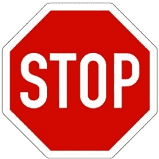 Bitte vor der Treppe warten bis kein Gegenverkehr da ist und dann mit Abstand in eine Richtung gehen!Bitte vor der Treppe warten bis kein Gegenverkehr da ist und dann mit Abstand in eine Richtung gehen!  Zugang zu den Toilette nur mitMund-Nasen-Bedeckung möglich.Die Maske kann in der WC-Kabine abgenommen werden. Bei Verlassen der WC-Kabine besteht bis zur Markierung im Foyer Maskenpflicht!!!Die Hauptkontaktflächen werden mehrfach täglich desinfiziert. Papier und Seife wird regelmäßig kontrolliert. Sollte trotzdem etwas leer sein, informieren Sie bitte unsere Helfer hinter der Theke. Danke Damit alle Urinale gleichzeitig genutzt werden können besteht auch hier Maskenpflicht!!!Die Hauptkontaktflächen werden mehrfach täglich desinfiziert. Papier und Seife wird regelmäßig kontrolliert. Sollte trotzdem etwas leer sein, informieren Sie bitte unsere Helfer hinter der Theke. DankeKaffee&Kuchenim Foyerder alten Halle.Bitte rechts laufen und Abstand halten.Toiletten geschlossen!Bitte nutzen Sie die Toiletten im Foyer der neuen Halle.Kaffee & Kuchen1,80 €     1,50 €(Barzahlung, ohne Bon)Bitte 1,5m Abstand einhalten, siehe Bodenmarkierung.Legen Sie das Geld in das bereitgestellte Gefäß.Bitte warten Sie, bis wir den Kaffee und/oder Kuchen hingestellt haben und um den direkt Handkontakt zu vermeiden. Das gleiche gilt für das Wechselgeld. Geschirrrückgabe(Pfand für Tasse)Bitte 1,5m Abstand einhalten, siehe Bodenmarkierung.Bitte sortieren Sie die Tassen, Teller, Löffel in die Spülkörbe auf den Servierwägen ein. Getränkereste entsorgen Sie bitte in den bereitgestellten Eimer. Milchkännchen, Zuckertüten und Servierten bitte in den Mülleimer entsorgen. Danke für die Mithilfe!Bitte zeigen Sie die Pfandmarke und stecken Sie diese nach Aufforderung durch unseren Mitarbeiter, selbst in die Box, damit unsere Mitarbeiter diese nicht berühren müssen.Ihr Pfandgeld legen wir in das bereitgestellte Gefäß. Betreten des Sporthallenbodens ist strengstens verboten!Betreten des Sporthallenbodens ist strengstens verboten! Zurück zum Foyerder neuen Halle.Bitte rechts laufen und Abstand halten.Auch beim Turnier ist der 1,5m Abstand in der Kabine und Dusche einzuhalten.Die Mannschaftsmitglieder müssen zeitlich versetzt in Kleingruppen die Umkleide/Dusche nutzen.Die Umkleide wird 1x täglich gereinigt und desinfiziert.Die Duschen werden zwischen den Spielen zwischendesinfiziert, wenn die Nachbarkabine am gleichen Tag von einer anderen Mannschaft genutzt wird.In der alten Nordbadenhalle, und somit auch in deren Kabinen, besteht absolutes Harzverbot.Bitte sofort, nach Abstellen der Taschen, in der Dusche Hände entharzen.Hierfür steht Babyöl in der Dusche.DANKE Bitte sofort, nach Verlassen des Spielfeldes entharzen.DankeAbsolutes Ballspielverbot !!!Tür nur im Notfall als Fluchtmöglichkeit öffnen, ansonsten geschlossen halten, da auf dieser Seite keine Datenerhebung erfolgt. Zugang zur Halle ist für Alle nur über den Vordereingang gestattet.Jeder der die Halle beritt muss bei Betreten des Geländes seine Daten hinterlegen.Wer sich nicht daran hält muss von der Teilnahme an der Veranstaltung ausgeschossen werden.Tür nur im Notfall als Fluchtmöglichkeit öffnen, ansonsten geschlossen halten, da auf dieser Seite keine Datenerhebung erfolgt. Zugang zur Halle ist für Alle nur über den Vordereingang gestattet.Jeder der die Halle beritt muss bei Betreten des Geländes seine Daten hinterlegen.Wer sich nicht daran hält muss von der Teilnahme an der Veranstaltung ausgeschossen werden.Tür nur im Notfall als Fluchtmöglichkeit öffnen, ansonsten geschlossen halten, da auf dieser Seite keine Zählung der Zuschauer erfolgt. Zugang zur Tribüne / Ausgang von Tribüne nur über das Foyer möglich.Wer sich nicht daran hält muss von der Teilnahme an der Veranstaltung ausgeschossen werden.Einlassbändchen ist zwingend anzulegen, zwecks laufender Kontrolle. Ohne angelegtes Bändchen kein Einlass auf die Tribüne möglich.Teams und Helfer müssen kein Datenerhebungsblatt ausfüllen, da ihre Daten bereits vorliegen.Bitte namentlich bei den Einlasshelfern vorstellen.Teams und Helfer müssen kein Datenerhebungsblatt ausfüllen, da ihre Daten bereits vorliegen.Bitte namentlich bei den Einlasshelfern vorstellen.Teams und Helfer müssen kein Datenerhebungsblatt ausfüllen, da ihre Daten bereits vorliegen.Bitte namentlich bei den Einlasshelfern vorstellen.Teams und Helfer müssen kein Datenerhebungsblatt ausfüllen, da ihre Daten bereits vorliegen.Bitte namentlich bei den Einlasshelfern vorstellen.Bitte Abstand halten!!!Bitte Abstand halten!!!EingangEingangAb hier nur:Spieler/Trainer/Betreuerund SchiedsrichterKein Zutritt für ZuschauerTür nur im Notfall als Fluchtmöglichkeit öffnen, ansonsten geschlossen halten, da auf dieser Seite keine Datenerhebung erfolgt. Zugang ist für Alle nur über das Foyer der neuen Halle gestattet.Jeder der die Halle beritt muss bei Betreten des Geländes seine Daten hinterlegen.Wer sich nicht daran hält muss von der Teilnahme an der Veranstaltung ausgeschossen werden.Maskenpflicht in ausgewiesenen Bereichen (Laufwege zum Sitzplatz auf der Tribüne, Zugang WCs)Falls keine Maske dabei, Kauf an der Eintrittskasse (1€) möglich.